TEDEN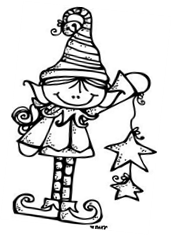 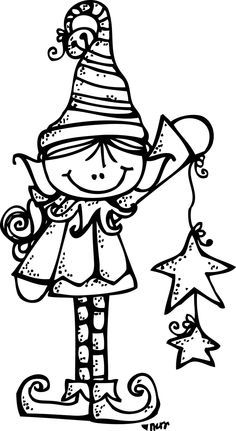 ČETRTEK, 1. 12. 2022 - 	Krasimo vrtec/Zimski športi v telovadniciPETEK, 2. 12. 2022 – Krasimo vrtec/Praznična joga z LaroTEDENPONEDELJEK, 5. 12. 2022 – Obisk ŠKRATKA v vrtcu in zimska pravljica z Urško E. TOREK, 6. 12. 2022 – Drugi lutkovni abonma – POD PRAZNIČNIM DEŽNIKOM (Kulturni dom 9.30)SREDA, 7. 12. 2022 – Likovne delavnice – izdelujemo voščilnice, okraske,…ČETRTEK, 8. 12. 2022 – Likovne delavnice – izdelujemo voščilnice, okraske,…PETEK, 9. 12. 2022 – ČIRA-ČARA-HOKUS-POKUS – čarodej Andrej (Kulturni dom 10.00) TEDENPONEDELJEK, 12. 12. 2022 – Obisk ŠKRATKA v vrtcu in zimska pravljica s SandijemTOREK, 13. 12. 2022 –  Lutkovna predstava/dramatizacija vzgojiteljev – ŠKRATEK PREHLADEK/Pohod z lučkami za vse otroke (17.00)SREDA, 14. 12. 2022 – Izdelovanje EKO božičnih okraskovČETRTEK, 15. 12. 2022 – Praznično športanje v vrtcu in v telovadnici – škratkov poligonPETEK, 16. 12. 2022 – Dan petja in plesa z gostjo – glasbenica in pevka Klara Jerak TEDENPONEDELJEK, 19. 12. 2022 – Obisk ŠKRATKA v vrtcu in zimska pravljica z LaroTOREK, 20. 12. 2022 – Krasimo jelko na vasi in voščimo krajanom (10.00)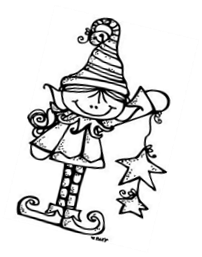 SREDA, 21. 12. 2022 – Diši po praznikih… Škratkova pekarna – pečemo palačinke in piškote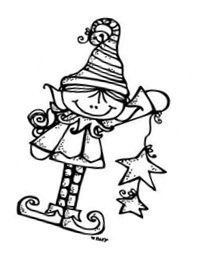 ČETRTEK, 22. 12. 2022 – Božični kino v vrtcu in čajankaPETEK, 23. 12. 2022 – Zabava s presenečenjem…PONEDELJEK, 26. 12. 2022 – S pesmijo in plesom v novo leto (nastopatapevska zbora vrtca Kralj Matjaž)OPOMBA: Posamezne dejavnosti se lahko tudi zamenjajo.PRIJETNE PRAZNIKE IN SREČNO NOVO LETO 2023VAM ŽELI KOLEKTIV VRTCA KRALJ MATJAŽ ČRNA